Instructions for obtaining continuing education (CE) credit2020 Accreditation Professionals Orientation Certificate Program Welcome Webinar – On DemandCredit valid from May 1, 2020 – July 9, 2020Vizient is committed to complying with the criteria set forth by the accrediting agencies in order to provide this quality course.  To receive credit for educational activities, you must successfully complete all course requirements.Course requirementsWatch or listen to the entire program by clicking on the link below and entering the required information.Click here to play recording (75 minutes) or copy and paste this link into your browserRecording password: (This recording does not require a password)Estimated time to complete activity – 90 minutes (viewing webinar and completion of documents)Participants who received CE credit for the live course are not eligible to receive on demand credit. To complete your continuing education document(s) online and receive credit:Click here and follow the steps belowIf the above hyperlink is not functional, please copy and paste this link into your browser: https://continuingeducation.vizientinc.com/content/2020-accreditation-professionals-orientation-certificate-program-welcome-webinar-demand#overlay-context=homepage|group-tabs-node-course-default4A Vizient login account is required to receive CE credit.  If you need to obtain a Vizient login account or if you have forgotten your Vizient login information, please contact Vizient Support at VizientSupport@Vizientinc.com or (800) 842-5146.Please use Chrome rather than Internet Explorer when claiming credit.You may be asked to update your profile during the process.You will be on the course landing page – from here you can review the tabs for the course:OverviewVenueFacultyAccreditationObtain Credit*Click on “Obtain Credit” tab.  You will see a field titled “Access Code” – enter XXzMTz (code is case sensitive) and choose “Unlock”Click the “Obtain Credit” buttonFollow the instructions below.  You must complete this process no later than July 9, 2020.*If you see “Register/Take course” tab instead of the “Obtain credit” tab, please follow these steps:Click on the “Log in” link at the top right corner of the page to log in.You will not see an “Obtain credit” tab; you will be taken directly to the “Access code” field – enter XXzMTz (code is case sensitive) and choose “Unlock”Click the “Obtain Credit” buttonPOST-TEST INSTRUCTIONS (REQUIRED):Under course progress, choose Post-Test – 2020 Accreditation Professionals Orientation Certificate Program Welcome Webinar – On Demand and answer each post-test questionYou must click on “Finish” to save your answersYou must achieve a passing score of 70% to continue with claiming creditEVALUATION INSTRUCTIONS (REQUIRED):Under course progress, click on the evaluation titled Evaluation – 2020 Accreditation Professionals Orientation Certificate Program Welcome Webinar – On DemandYou must click on “Submit” to save your answers.  If you do not click on “Submit,” data will be lost for that evaluationCREDIT INSTRUCTIONS (REQUIRED):Under course progress, choose “Credit” and select “Start”Claim your type of credit – ANCC (nursing), CBRN (California nurses) or General CEUIn the credits field, enter the amount of credit to claim.  Click the box “I agree that I am only claiming credit commensurate with the extent of my participation in the activity”Review your credit amount and click “Submit”CERTIFICATE INSTRUCTIONS (REQUIRED):Select the “Certificate” tab and choose “Start”Click on the link “download certificate”ACCOUNT MANAGEMENTClick on My Account to view your transcript, view your courses or to edit your profileIt is recommended that you bookmark your My Account link for easy accessIf you have any other questions or need assistance completing the continuing education evaluations, please send an e-mail to continuingeducation@vizientinc.com.Learning objectivesDefine the historical evolution of accreditation and certification and its purpose and valueExplain how the Centers for Medicare and Medicaid Services’ (CMS) Conditions of Participation (COP) form the foundation of voluntary accreditation for various health care providersDiscuss the roles of leaders and accreditation professionals in continuous patient readiness (CPR)Identify the sources of truth and strategies for staying current with regulations, standards, and survey process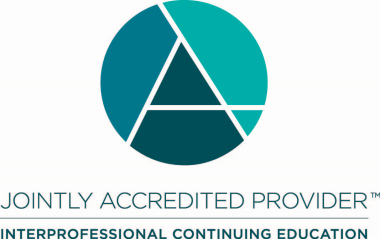 Joint Accreditation Statement:In support of improving patient care, Vizient, Inc. is jointly accredited by the Accreditation Council for Continuing Medical Education (ACCME), the Accreditation Council for Pharmacy Education (ACPE), and the American Nurses Credentialing Center (ANCC) to provide continuing education for the healthcare team.____________________________________________Designation Statements:NURSINGThis activity is designated for 1.25 contact hours.Vizient, Inc. is approved by the California Board of Registered Nursing, Provider Number CEP12580, for 1.50 contact hours.CEUVizient, Inc. will award CEUs to each participant who successfully completes this program. The CEU is a nationally recognized unit of measure for continuing education and training programs that meet certain criteria (1 contact hour = 0.1 CEU).CONFLICT OF INTEREST/CONTENT VALIDATION POLICY:As an accredited provider of continuing medical education/continuing education Vizient is dedicated to ensuring balance, independence, objectivity, and scientific rigor in all of its CME/CE activities. Vizient requires all potential faculty and program planners, in advance, to disclose financial relationships with relevant commercial interests. Vizient uses that information to determine whether prospective contributors have potential conflicts of interest. If significant relationships are disclosed, Vizient assesses how those potential conflicts of interest may affect CME/CE content. Vizient requires that all conflicts of interest be resolved prior to participation in the activity. Vizient is committed to resolving potential conflicts of interest, although if contributors have significant relationships that cannot be reconciled, Vizient reserves the right to prohibit participation.  Faculty presenters are also expected to disclose any discussion of (1) off-label or investigational uses of FDA approved commercial products or devices or (2) products or devices not yet approved in the United States. DISCLOSURE STATEMENTS:Current accrediting agency guidelines and Vizient policy state that participants in educational activities should be made aware of any affiliation or financial interest that may affect the presentation and if there will be any discussion of unapproved or investigative use of commercial products/devices. Each planning committee member, reviewer and presenter has completed a Disclosure of Relevant Financial Relationships form.Planning committee membersPlanning committee members have nothing to discloseJodi Eisenberg, MHA, CPHQ, CPMSM, CHSASenior Director, ProgramsVizientNatalie Webb, MHA, RN, CPHQ (course director & nurse planner)Accreditation DirectorVizientDiana Scott, MHA, RN, CPHQAssociate Vice President, Accreditation ServicesVizientCourse reviewerNatalie Webb, MHA, RN, CPHQ (course director & nurse planner)Accreditation DirectorVizientSpeaker PoolSpeakers have nothing to discloseJodi Eisenberg, MHA, CPHQ, CPMSM, CHSASenior Director, ProgramsVizientNatalie Webb, MHA, RN, CPHQ (course director & nurse planner)Accreditation DirectorVizientDiana Scott, MHA, RN, CPHQAssociate Vice President, Accreditation ServicesVizientGreg Cochran, BS, LSCS, CHFMAdvisor, AccreditationVizientJoe Bellino, MS, CHEM, CHPAAdvisor, AccreditationVizientRobert Durkee, MHA, RN, FACHEAdvisor, AccreditationVizientMitchel Gesinger, MSN, RN, CJCPAdvisor, AccreditationVizientTwila Loudder, MS, BSN, RN, CPHQAdvisor, AccreditationVizientGina Holloway, MHS, MSN, RNAdvisor, AccreditationVizient